Memorando Circular N.º 020/2018/CFP/DP-UFG                  Goiânia, 06 de março de 2018.Aos Servidores/Aposentados/PensionistasAssunto: Assistência à Saúde Suplementar – Comprovação de quitação de plano de saúde.	Senhor(a) Servidor(a)/Aposentado(a)/Pensionista,1	Em cumprimento à Portaria Normativa nº 01, de 09/03/2017, da SEGRT/MPDG, vimos informar os procedimentos para comprovação de quitação de plano de saúde junto a esta Coordenação Financeira de Pessoal/DP, para fins de manutenção do benefício de assistência à saúde suplementar em folha de pagamento, e também prestar outros esclarecimentos.2	Conforme divulgado por meio do Memorando Circular nº 065/2017/CFP/DP-UFG, de 03/05/2017, a comprovação de pagamento de plano de saúde somente será realizada, uma única vez a cada exercício. A data definida no Art. 30 da Portaria Normativa nº 01/2017, é até o último dia útil do mês de Abril de cada ano. Assim, o comprovante de pagamento dos últimos 12 (doze) meses, (Abril/2017 a Março/2018) deverá ser entregue, até o dia 30/04/2018. O comprovante poderá ser apresentado na forma de:boletos mensais e respectivos comprovantes de pagamento;declaração da operadora ou administradora de benefícios, discriminando valores mensais por beneficiário, bem como atestando sua quitação; ououtros documentos que comprovem de forma inequívoca as despesas mensais e respectivos pagamentos.3	O servidor/pensionista que não comprovar o pagamento de plano de saúde, no mês de Abril de cada exercício, na forma prevista no item 2 deste Memorando Circular, terá o benefício suspenso e esta Coordenação Financeira de Pessoal/DP, autuará processo administrativo visando reposição ao erário dos valores percebidos sem a devida comprovação.4	Conforme determina o § 2º do Art. 30 da Portaria Normativa nº 01/2017, o usufruto de férias, licença ou afastamento durante o mês de abril não desobriga o servidor/pensionista no cumprimento da obrigação de apresentar os comprovantes de pagamento do plano de saúde junto a esta Coordenação Financeira de Pessoal/DP.5	A comprovação de que trata o item 2 deste Memorando Circular, deverá ser realizada exclusivamente por meio do SIGEPE, conforme orientações abaixo:1º PASSO: CRIANDO O REQUERIMENTO1º Acessar: www.servidor.gov.br;2º Clicar em: Sigepe Servidor e Pensionista;3º Digitar no SIGAC: CPF e Senha;4º Clicar em: Requerimentos Gerais;5º Clicar em: Solicitar/Preencher;6º Clicar em: Incluir Requerimento;7º Tipo de documento: Comprovante de Quitação de Plano de Saúde;8º Preencha os campos solicitados e cliqueem GERAR documento;9º Clique em GRAVAR;10º Clique em ASSINAR: Inclua CPF e Senha e clique em Assinar;2º PASSO: INSERINDO ANEXO11º Clique em: INCLUIR ANEXO12º Tipo de documento: Comprovante de pagamento de mensalidade;13º Clique em: INCLUIR NOVO14º Clique em: ANEXAR15º Localize o documento na pasta armazenada no computador;16º Clique em: GRAVAR17º Registre Ciência;18º Clique em ASSINAR: Inclua CPF e Senha e clique em Assinar;19º Clicar em: ENVIAR PARA ANÁLISE;Pronto! Seu requerimento foi enviado.3º PASSO: CONCLUSÃO20º Após deferimento/indeferimento pela Coordenação Financeira de Pessoal;21º Clicar no requerimento e registrar ciência;22º Providenciar correções, se for o caso e reenviar, ou;22º Clicar em CONCLUIR.6	A comprovação de que trata o item 2 deste Memorando Circular, poderá ser intermediada por associações, sindicatos operadoras ou administradoras de plano de saúde, caso essas entidades tenham interesse em realizá-la.7	Para quaisquer dúvidas ou esclarecimentos adicionais, a equipe da Coordenação Financeira de Pessoal/DP está à disposição. Contato: e-mail: financeira.dp@ufg.brAtenciosamente,Me. José Maurício Tomé RomanoCoordenador Financeiro de Pessoal CFP/DP/UFGDe acordo, em 06 de março de 2018. Divulgue-se. Fabiana Moreira MachadoDiretora do Departamento de PessoalServiço Público FederalUniversidade Federal de GoiásDepartamento do PessoalCoordenação Financeira de PessoalAv. Esperança S/N - Prédio da Reitoria – Campus SamambaiaCEP 74.690-900 – Goiânia – GOTelefone: (62) 3521-1053 / 1812 / 1813 / 1388 / 1300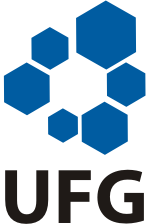 Serviço Público FederalUniversidade Federal de GoiásDepartamento do PessoalCoordenação Financeira de PessoalAv. Esperança S/N - Prédio da Reitoria – Campus SamambaiaCEP 74.690-900 – Goiânia – GOTelefone: (62) 3521-1053 / 1812 / 1813 / 1388 / 1300